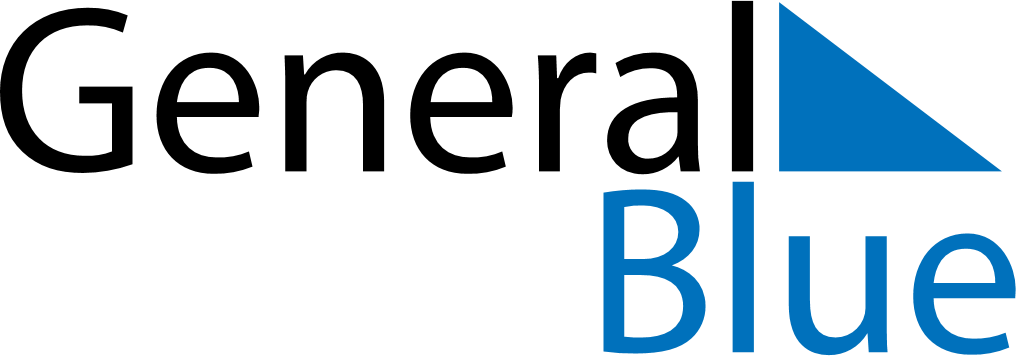 May 2025May 2025May 2025May 2025IrelandIrelandIrelandSundayMondayTuesdayWednesdayThursdayFridayFridaySaturday1223456789910May Day111213141516161718192021222323242526272829303031